Grizzly Lake CSDAGENDARegular MEETINGDistrict Office119 Delleker Rd, Portola Ca-96122-May 8, 2019 5:30 p.m.1.  Call to Order2.  Roll Call3.  Public CommentMembers of the public are invited to address the Board on any matter of interest to the public that is not on the agenda for a period of time not exceeding 3 minutes. Pursuant to the Brown Act, the Board cannot take any action on items not listed on the posted agenda but may add to a future agenda matters brought up under public comments for appropriate action at a future meeting.4. Consent Calendar    It is recommended that the Consent Calendar items be acted upon simultaneouslyUnless a Board member requests separate discussion and/or action.A.  Minutes   Adopt the minutes from the regular meeting of March 13, 2019 and SpecialMeeting of March 27, 2019 also Regular Meeting of April10, 2019 and Special Meeting of April 24,2019B.  Accounts Payable/ Payroll Approve expenditures for Accounts payable/payroll for theDates of March 1, 2019 thru May 1,20195. Chairman’s Report    Receive report, discussion, possible action and direction to staff6.   Managers’ Report   Receive report, discussion, possible action and direction to staff 7   .Operators Report Receive report, discussion, possible action and direction to staff 8.    Secretary Report   Receive report, discussion, possible action and direction to staff9.   Adjournment                                             See you all next month                                                      June 12, 2019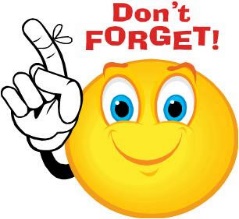 